Вопросы географической викториныФорма проведения: заочнаяУчастники: учащиеся 5-11 классовСроки проведения: с 1 по 12 февраля 2016г.1. Как называется представленный на фото хищник с реактивным принципом отталкивания, обитавший в морях юрского периода? (1 балл)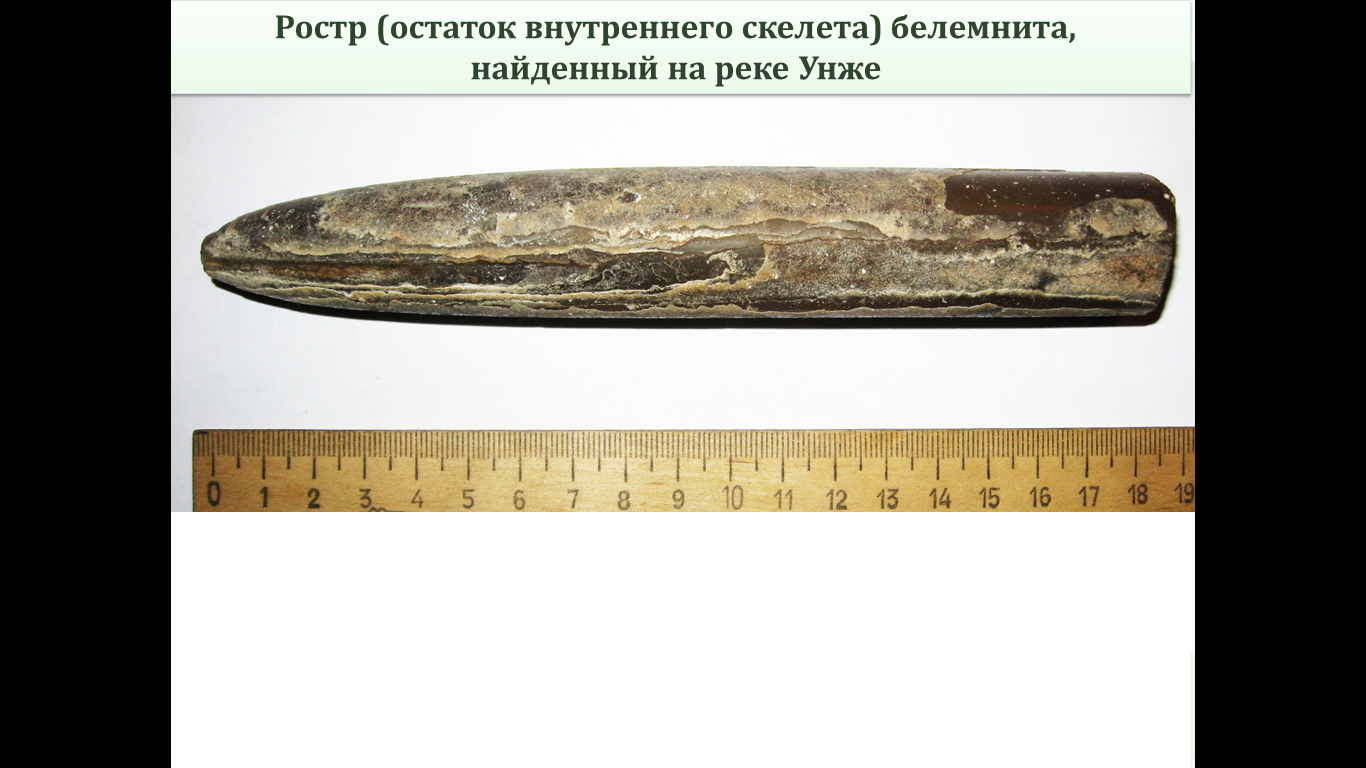 2. Где на территории Костромского края находится остров Деда Мазая? (1 балл)3. Соотнеси  картинки древних растений с их названиями (2,5 балла)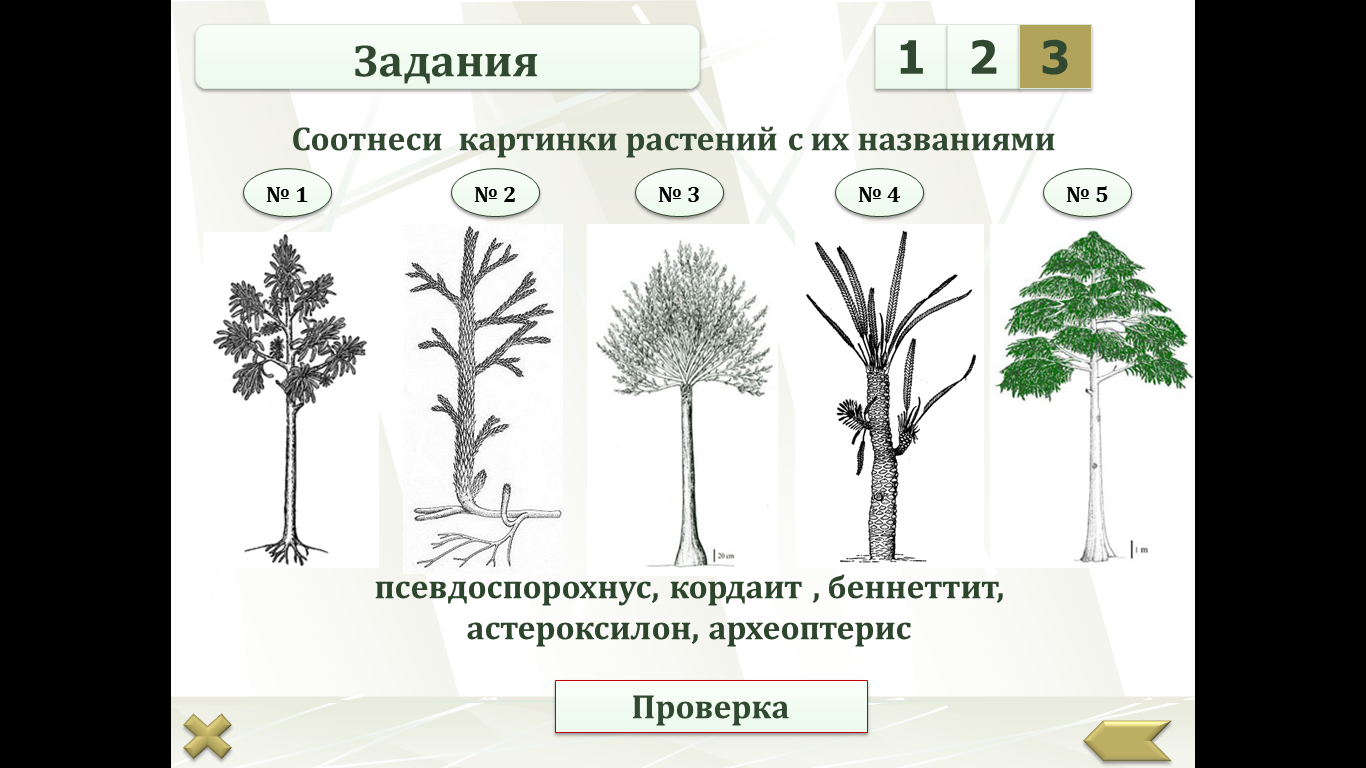 4. Какие опасные атмосферные явления Костромской области представлены на фотографиях? (3 балла)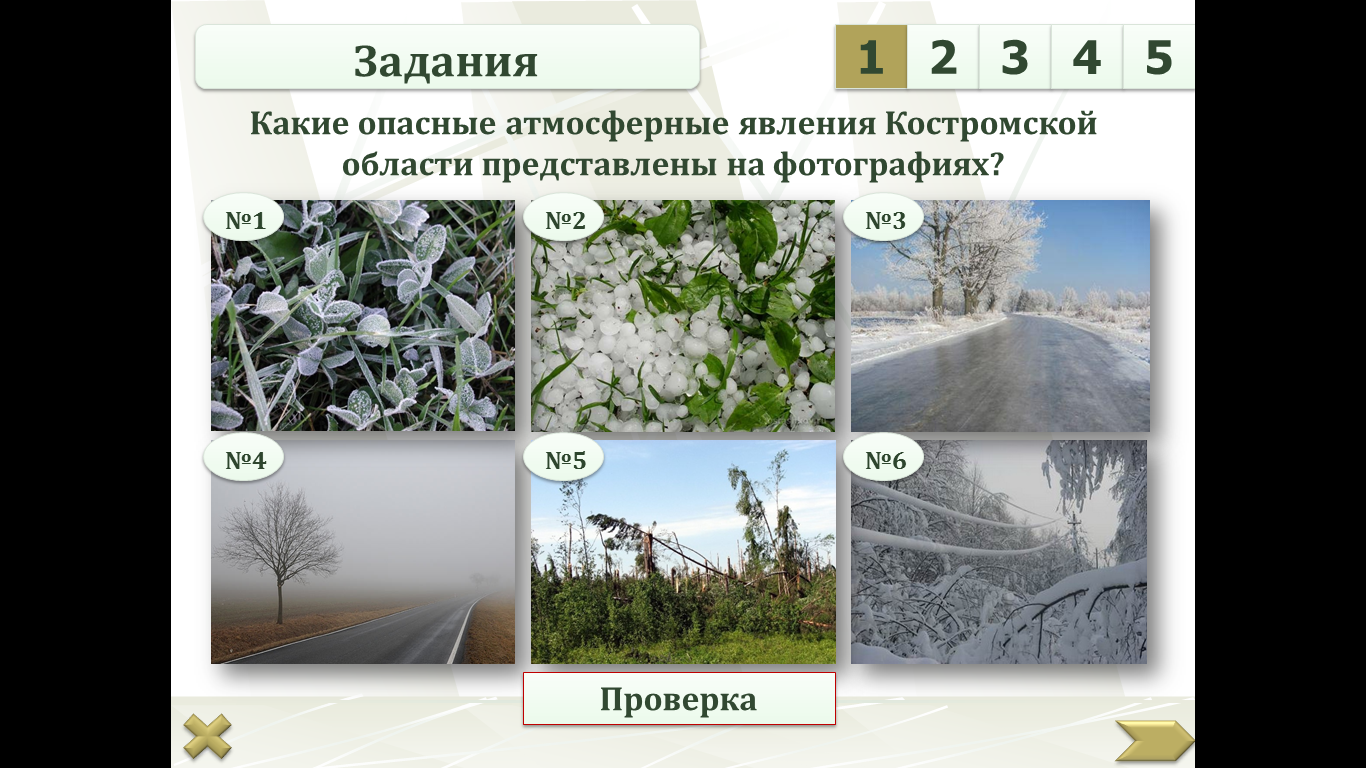 5. Следовик – это камень, на котором отпечатался след. Считается, что его оставил хозяин леса великий Бог-оборотень. Вот и в одном из районов Костромской области лежит такой камень, на котором отпечатались следы человека, копытца, заячьей лапы и другие. На камне видны стоки. Говорят, что спустившаяся по ним вода становится целебной. Назовите район, где можно увидеть такой камень (2 балла).6. В какой природной зоне расположена Костромская область (1 балл).7. Назовите путешественника и мореплавателя уроженеца усадьбы Чегловка Буйского уезда, участника 1 и 2  Великих Северных экспедиций Витуса Беринга (1734-1742 гг.), завершившихся открытием северо-западных берегов Америки (1 балл).8. Почему в Костромском крае зимой воды в колодцах мало, а весной много? (2 балла)9. Название одной из ископаемых амфибий дано в честь реки, протекающей по территории Костромской области. Как называется этот древнее земноводное? (1 балл)10. Цветки этой редкой орхидеи очень похожи на маленьких пчёлок. Растёт она на болотах нашей области. Что это за орхидея? (1 балл)11. В числе распространенных объектов промысла Костромской губернии в исторических документах значится «мягкая рухлядь». Объясните, что имелось в виду под этим названием (2 балла)12. Какое из полезных ископаемых в Костромской области никогда не добывалось? (1 балл)А) Железная руда           Б) Известняк           В) Поваренная соль        Г) Каменный уголь13. В каких районах Костромской области с большей вероятностью можно встретить «одомашненных» лосей? (назовите три района, 1,5 балла)14. С Галичским озером связано много легенд. Расскажите об одной из них (2 балла).Итого: 22 балла